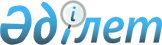 Об утверждении государственного образовательного заказа на подготовку специалистов с техническим и профессиональным образованием на 2016 - 2017 учебный годПостановление акимата Мангистауской области от 08 июля 2016 года № 215. Зарегистрировано Департаментом юстиции Мангистауской области от 03 августа 2016 года № 3110      В соответствии с законами Республики Казахстан от 23 января 2001 года "О местном государственном управлении и самоуправлении в Республике Казахстан", от 27 июля 2007 года "Об образовании" акимат области ПОСТАНОВЛЯЕТ:

      1. Утвердить:

      государственный образовательный заказ на подготовку специалистов с техническим и профессиональным образованием на 2016-2017 учебный год по дневной форме обучения согласно приложению 1 к настоящему постановлению;

      государственный образовательный заказ на подготовку специалистов с техническим и профессиональным образованием на 2016-2017 учебный год по заочной форме обучения согласно приложению 2 к настоящему постановлению.

      2. Государственному учреждению "Управление финансов Мангистауской области" обеспечить финансирование Управления образования Мангистауской области – администратора программ в пределах плана финансирования, предусмотренного на подготовку специалистов.

      3. Государственному учреждению "Управление образования Мангистауской области":

       обеспечить размещение государственного образовательного заказа на подготовку специалистов с техническим и профессиональным образованием на 2016-2017 учебный год;

      обеспечить официальное опубликование данного постановления в информационно – правовой системе "Әділет" и в средствах массовой информации, размещение на интернет – ресурсе акимата Мангистауской области.

      4. Государственному учреждению "Управление экономики и бюджетного планирования Мангистауской области" предусмотреть финансирование государственного образовательного заказа по приему в учебные заведения технического и профессионального образования в 2016-2017 учебном году.

      5. Контроль за исполнением данного постановления возложить на заместителя акима области Нургазиеву Б.Г.

      6. Настоящее постановление вступает в силу со дня государственной регистрации в органах юстиции и вводится в действие по истечении десяти календарных дней после дня его первого официального опубликования.



      "СОГЛАСОВАНО"

      руководитель государственного учреждения 

      Управления образования 

      Мангистауской области

      Тастемирова З.Ж.

      08 июля 2016 г.

      

      руководитель государственного учреждения 

      Управления здравоохранения

      Мангистауской области

      Бектубаев Р.Ф.

      08 июля 2016 г.

      

      руководитель государственного учреждения

      Управления координации

      занятости и социальных программ

      Мангистауской области

      Калмуратова Г.М.

      08 июля 2016 г.

      

      руководитель государственного учреждения 

      Управления индустриально-

      инновационного развития 

      Мангистауской области

      Карасаев Н.К.

      08 июля 2016 г.

      

      руководитель государственного учреждения 

      Управления предпринимательства      

      и торговли Мангистауской области

      Мустапаева В.Т.

      08 июля 2016 г.

      

      руководитель государственного учреждения 

      Управления финансов Мангистауской области

      Альбекова М.Б.

      08 июля 2016 г.

      

      исполняющая обязанности руководителя

      государственного учреждения 

      Управления экономики и бюджетного

      планирования Мангистауской области

      Нарешова С.Б.

      08 июля 2016 г.

 Государственный образовательный заказ на подготовку специалистов с техническим и профессиональным образованием на 2016-2017 учебный год по дневной форме обучения      

      Примечание: расшифровка аббревиатур:

      

      Примечание: расшифровка аббревиатур:

      ГКП – государственное коммунальное предприятие

      ГККП – государственное коммунальное казенное предприятие

      ТОО – товарищество с ограниченной ответственностью

 Государственный образовательный заказ на подготовку специалистов  с техническим и профессиональным образованием на 2016-2017 учебный год  по заочной форме обучения       

      Примечание: расшифровка аббревиатур:

      ГККП – государственное коммунальное казенное предприятие 

      ТОО – товарищество с ограниченной ответственностью


					© 2012. РГП на ПХВ «Институт законодательства и правовой информации Республики Казахстан» Министерства юстиции Республики Казахстан
				
      Аким области

А. Айдарбаев
Приложение 1
к постановлению акимата
Мангистауской области
от 08 июля 2016 года № 215№

Код и название профессий и специальностей

Количество

учащихся

Базовое

образование

Язык обучения

Язык обучения

Срок 

обучения

 

ГККП " Жанаозенский колледж сервиса и новых технологий"

Управления образования Мангистауской области


1

0503000 Слесарное дело

050301 2 Слесарь-электрик по ремонту электрооборудования 

25

9 классов

казахский

2 года 10 мес.

2 года 10 мес.

2

0508000 Организация питания:

050801 2 Повар

25

11 классов

казахский

1 год 10 мес.

1 год 10 мес.

3

1013000 Механообработка, контрольно-измерительные приборы и автоматика в промышленности: 

101306 2 Слесарь по контрольно-измерительным приборам и автоматике

25

9 классов

казахский

2 года 10 мес.

2 года 10 мес.

4

1109000 Токарное дело и металлообработка (по видам):

110911 3 Техник-механик

25

9 классов

казахский

3 года 10 мес.

3 года 10 мес.

5

1114000 Сварочное дело (по видам):

111406 3 Техник-механик

25

9 классов

казахский

3 года 6 мес.

3 года 6 мес.

6

1201000 Техническое обслуживание, ремонт и эксплуатация автомобильного транспорта: 

120107 2 Слесарь по ремонту автомобилей

25

9 классов

казахский

2 года 10 мес.

2 года 10 мес.

7

1211000 Швейное производство и моделирование одежды:

121103 2 Швея

25

11 классов

казахский

10 мес.

10 мес.

8

1304000 Вычислительная техника и программное обеспечение" (по видам):

130406 3 Техник по обслуживанию компьютерных устройств

25

9 классов

казахский

3 года 10 мес.

3 года 10 мес.

9

1401000 Строительство и эксплуатация зданий и сооружений

140115 2 Монтажник по монтажу стальных и железобетонных конструкций

25

9 классов

казахский

2 года 10 мес.

2 года 10 мес.

Итого:

225


ГККП "Каракиянский профессиональный колледж"

Управления образования Мангистауской области


1

0508000 Организация питания:

050801 2 Повар

50

9 классов

казахский

2 года 10 мес.

2 года 10 мес.

2

1103000 Судостроение и техническое обслуживание судовых машин:

1103132 Слесарь-судоремонтник

25

9 классов

казахский

2 года 10 мес.

2 года 10 мес.

3

1114000 Сварочное дело (по видам):

111401 2 Сварщик (всех наименований)

25

9 классов

казахский

2 года 10 мес.

2 года 10 мес.

4

1201000 Техническое обслуживание, ремонт и эксплуатация автомобильного транспорта:

120107 2 Слесарь по ремонту автомобилей 

25

9 классов

казахский

2 года 10 мес.

2 года 10 мес.

5

1211000 Швейное производство и моделирование одежды:

121103 2 Швея

 

121109 3 Техник-технолог

25

25

9 классов

9 классов

казахский

казахский

2 года 10 мес.

3 года 6 мес.

2 года 10 мес.

3 года 6 мес.

Итого:

175


ГККП "Актауский технологический колледж сервиса"

Управления образования Мангистауской области


1

0508000 Организация питания:

050801 2 Повар

25

9 классов

русский

2 года 10 мес.

2 года 10 мес.

2

1013000 Механообработка, контрольно-измерительные приборы и автоматика в промышленности: 

101306 2 Слесарь по контрольно-измерительным приборам и автоматике

25

9 классов

русский

2 года 10 мес.

2 года 10 мес.

3

1211000 Швейное производство и моделирование одежды:

121106 2 Портной

 

121108 3 Модельер-конструктор

25

25

9 классов

9 классов

казахский

казахский

2 года 10 мес.

3 года 6 мес.

2 года 10 мес.

3 года 6 мес.

4

1226000 Технология и организация производства продукции предприятий питания:

122603 3 Технолог

25

9 классов

казахский

3 года 6 мес.

3 года 6 мес.

5

1304000 Вычислительная техника и программное обеспечение (по видам):

130401 2 Оператор электронно-вычислительных машин

25

9 классов

русский

2 года 10 мес.

2 года 10 мес.

6

1305000 Информационные системы (по областям применения):

130502 3 Техник-программист

25

9 классов

казахский

3 года 10 мес.

3 года 10 мес.

7

1307000 Эксплуатация линейных сооружений электросвязи и проводного вещания: 

130702 2 Электромонтер линейных сооружений, связи и проводного вещания

25

9 классов

казахский

2 года 10 мес.

2 года 10 мес.

Итого:

200


ГККП "Бейнеуский политехнический колледж"

Управления образования Мангистауской области


1

1108000 Эксплуатация, ремонт и техническое обслуживание подвижного состава железных дорог (по видам):

110803 2 Слесарь по ремонту вагонов 

110806 2 Помощник машиниста тепловоза 

25

25

9 классов

9 классов

казахский

казахский

2 года 10 мес.

2 года 10 мес.

2 года 10 мес.

2 года 10 мес.

2

1304000 Вычислительная техника и програмное обспечение:

130406 3 Техник по обслуживанию компьютерных устройств

25

9 классов

казахский

3 года 6 мес.

3 года 6 мес.

3

1405000 Монтаж и эксплуатация оборудования и систем газоснабжения:

140504 3 Техник по эксплуатации оборудования газовых объектов

25

9 классов

казахский

3 года 10 мес.

3 года 10 мес.

Итого:

100

ГККП "Специализированный технический колледж"

Управления образования Мангистауской области


1.

1109000 Токарное дело и металлообработка (по видам):

110901 2 Токарь

40

11 классов

русский

10 мес.

10 мес.

2

1112000 Эксплуатация машин и оборудования промышленности:

111203 2 Слесарь-ремонтник

40

11 классов

русский

10 мес.

10 мес.

3

1402000 Техническая эксплуатация дорожно-строительных машин

(по видам):

140217 2 Машинист крана (крановщик)

40

11 классов

русский

10 мес.

10 мес.

Итого:

120

ГККП "Мангистауский энергетический колледж"

Управления образования Мангистауской области


1

0808000 Техническое обслуживание и ремонт оборудования предприятий нефтегазоперерабатывающей и химической промышленности (по видам):

080801 2 Слесарь-ремонтник

080803 3 Техник-механик

25

25

25

9 классов

9 классов

9 классов

русский

казахский

русский

2 года 10 мес.

3 года 10 мес.

3 года 10 мес.

2 года 10 мес.

3 года 10 мес.

3 года 10 мес.

2

0901000 Электрооборудование электрических станций и сетей (по видам):

090101 2 Электромонтер

090104 3 Техник-электрик

25

25

25

9 классов

9 классов

9 классов

русский 

казахский

русский

2 года 10 мес.

3 года 10 мес.

3 года 10 мес.

2 года 10 мес.

3 года 10 мес.

3 года 10 мес.

3

0902000 Электроснабжение 

(по отраслям):

090201 2 Электромонтажник по распределительным устройствам

090203 3 Техник-электрик

25

25

9 классов

9 классов

русский

казахский

2 года 10 мес.

3 года 10 мес.

2 года 10 мес.

3 года 10 мес.

4

0906000 Теплоэнергетические установки тепловых электрических станций:

090601 2 Машинист-обходчик по котельному оборудованию

090603 3 Техник-энергетик

25

25

9 классов

9 классов

русский

казахский

2 года 10 мес.

3 года 10 мес.

2 года 10 мес.

3 года 10 мес.

5

1302000 Автоматизация и управление (по профилю):

130201 2 Слесарь по контрольно-измерительным приборам и автоматике

130202 3 Электромеханик

25

50

25

25

9 классов

9 классов

9 классов

11 классов

казахский

казахский

русский

русский

1 год 10 мес.

3 года 10 мес.

3 года 10 мес.

2 года 10 мес.

1 год 10 мес.

3 года 10 мес.

3 года 10 мес.

2 года 10 мес.

Итого:

375

ГККП "Мангистауский политехнический колледж"

Управления образования Мангистауской области


1

0807000 Техническое обслуживание и ремонт оборудования нефтяных и газовых промыслов:

080703 3 Техник-механик

080703 3 Техник-механик

50

25

9 классов

11 классов


 

казахский

 

казахский

3 года 10 мес.

2 года 10 мес.

3 года 10 мес.

2 года 10 мес.

2

0816000 Химическая технология и производство (по видам):

081604 3 Техник-технолог 

 

081604 3 Техник-технолог

25

25

9 классов

11 классов

казахский

казахский

3 года 10 мес.

2 года 10 мес.

3 года 10 мес.

2 года 10 мес.

3

1014000 Технология машиностроения (по видам):

101403 2 Слесарь-ремонтник

 

101402 3 Техник-механик

25

25

9 классов

11 классов

казахский

казахский

2 года 10 мес.

2 года 6 мес.

2 года 10 мес.

2 года 6 мес.

4

1109000 Токарное дело и металлообработка (по видам):

110911 3 Техник-механик

 

110912 3 Электромеханик

25

25

9 классов

9 классов

казахский

казахский

3 года 10 мес.

3 года 10 мес.

3 года 10 мес.

3 года 10 мес.

5

1114000 Сварочное дело (по видам):

111401 2 Сварщик (всех наименований)

25

9 классов

казахский

2 года 10 мес.

2 года 10 мес.

6

1201000 Техническое обслуживание, ремонт и эксплуатация автомобильного транспорта:

120112 3 Техник-механик

50

9 классов

казахский

3 года 10 мес.

3 года 10 мес.

7

1304000 Вычислительная техника и програмное обспечение:

130404 3 Техник-программист 

25

9 классов

казахский

3 года 10 мес.

3 года 10 мес.

8

1401000 Строительство и эксплуатация зданий и сооружений:

140124 2 Мастер строитель широкого профиля

25

9 классов

казахский

2 года 10 мес.

2 года 10 мес.

9

1517000 Защита в чрезвычайных ситуациях (по профилю):

151703 3 Техник

25

9 классов

казахский

3 года 10 мес.

3 года 10 мес.

Итого : 

375

ГККП "Мангистауский колледж искусств"

Управления образования Мангистауской области


1

0404000 Инструментальное исполнительство и музыкальное искусство эстрады (по видам):

040401 3 Преподаватель детской музыкальной школы, концертмейстер

040402 3 Преподаватель детской музыкальной школы, артист (руководитель) оркестра, ансамбля      

040403 3 Преподаватель детской музыкальной школы, артист (руководитель) оркестра народных инструментов

2

1

2

1

21

4

9 классов

11 классов

9 классов

11 классов

9 классов

11 классов

казахский/русский

казахский/русский

казахский/русский

3 года 10 мес.

3 года 10 мес.

3 года 10 мес.

3 года 10 мес.

3 года 10 мес.

3 года 10 мес.

2

0405000 Хоровое дирижирование:

040501 3 Преподаватель, хормейстер

6

9 классов

казахский/русский

3 года 10 мес.

3 года 10 мес.

3

0407000 Пение:

040701 3 Преподаватель детской музыкальной школы, артист академического пения, солист ансамбля

040702 3 Преподаватель детской музыкальной школы, артист народного пения с домброй

4

3

11 классов

9 классов

казахский/русский

казахский/ русский

3 года 10 мес.

3 года 10 мес.

3 года 10 мес.

3 года 10 мес.

4

0408000 Хореографическое искусство:

040802 3 Артист ансамбля танца

10

9 классов

казахский/ русский


2 года 10 мес.


2 года 10 мес.

5

0412000 Живопись, скульптура и графика (по видам):

041201 3 Художник

16

9 классов

казахский/ русский

3 года 10 мес.

3 года 10 мес.

Итого: 

70


ГККП " Мангистауский технический колледж"

Управления образования Мангистауской области


1

1114000 Сварочное дело (по видам):

111406 3 Техник-механик

25

9 классов

казахский

3 года 6 мес.

3 года 6 мес.

2

1201000 Техническое обслуживание, ремонт и эксплуатация автомобильного транспорта:

120101 1 Водитель

 

120112 3 Техник-механик

50

25

11 классов

9 классов

казахский

казахский

10 мес.

3 года 10 мес.

10 мес.

3 года 10 мес.

Итого: 

100


ГККП "Жанаозенский колледж нефти и газа имени Оразмаганбета Турмаганбетулы"

Управления образования Мангистауской области


1

0510000 Делопроизводство и

архивоведение (по отраслям и

областям применения):

051102 3 Делопроизводитель

50

9 классов

казахский

2 года 10 мес.

2 года 10 мес.

2

0701000 Геологическая съемка, поиск и разведка месторождений полезных ископаемых (по видам):

070107 3 Техник-геолог

25

9 классов

казахский

3 года 8 мес.

3 года 8 мес.

3

0801000 Бурение нефтяных и газовых скважин и технология буровых работ (по профилю):

080113 2 Мастер буровой установки 

25

9 классов

казахский

2 года 10 мес.

2 года 10 мес.

4

0809000 Эксплуатация нефтяных и газовых месторождений (по профилю): 

080905 2 Оператор по добыче нефти и газа

25

9 классов

казахский

2 года 10 мес.

2 года 10 мес.

5

0819000 Технология переработки нефти и газа:

081905 2 Лаборант 

25

9 классов

казахский

2 года 10 мес.

2 года 10 мес.

6

0901000 Электрооборудование

электрических станций и

сетей (по видам):

090104 3Техник-электрик

25

9 классов

казахский

3 года 10 мес.

3 года 10 мес.

7

0911000 Техническая эксплуатация, обслуживание и ремонт электрического и электромеханического оборудования (по видам):

091101 3 Электромеханик

25

9 классов

казахский

3 года 10 мес.

3 года 10 мес.

8

1302000 Автоматизация и управление (по профилю):

130201 2 Слесарь по контрольно-измерительным приборам и автоматике

13020202 3 Электромеханик

25

25

9 классов

11 классов

казахский

казахский

2 года 10 мес.

2 года 10 мес.

2 года 10 мес.

2 года 10 мес.

9

1304000 Вычислительная техника и

программное обеспечение

(по видам):

130404 3 Техник-программист

50

9 классов

казахский

3 года 10 мес.

3 года 10 мес.

10

1401000 Строительство и

эксплуатация зданий и

сооружений:

140121 3 Техник-строитель

25

9 классов

казахский

3 года 6 мес.

3 года 6 мес.

Итого:

325


ГКП на праве хозяйственного ведения "Мангистауский областной медицинский колледж" Управления здравоохранения Мангистауской области


1

0301000 Лечебное дело:

030101 3 Фельдшер 

 

030102 3 Акушер (-ка )

25

25

11 классов

11 классов

казахский

казахский

2 года 10 мес.

2 года 10 мес.

2 года 10 мес.

2 года 10 мес.

2

0302000 Сестринское дело:

030203 3 Медицинская сестра общей практики

030204 3 Специализированная медсестра

25

25

11 классов

11 классов

казахский

казахский

2 года 10 мес.

2 года 10 мес.

2 года 10 мес.

2 года 10 мес.

Итого:

100


ГККП "Мангистауский гуманитарный колледж"

Управления образования Мангистауской области


1

0101000 Дошкольное воспитание и обучение:

010101 3 Воспитатель дошкольных организаций

25

25

9 классов

9 классов

казахский

русский

3 года 10 мес.

3 года 10 мес.

3 года 10 мес.

3 года 10 мес.

2

0103000 Физическая культура и спорт:

010302 3 Учитель физической культуры и спорта

25

25

9 классов

9 классов

казахский

русский

3 года 10 мес.

3 года 10 мес.

3 года 10 мес.

3 года 10 мес.

3

0105000 Начальное образование:

010503 3 Учитель иностранного языка начального образования

 

010504 3 Учитель самопознания

25

25

25

9 классов

9 классов

11 классов

казахский

русский

казахский

3 года 10 мес.

3 года 10 мес.

2 года 10 мес.

3 года 10 мес.

3 года 10 мес.

2 года 10 мес.

4

0111000 Основное среднее образование:

011106 3 Учитель математики

25

9 классов

казахский

3 года 10 мес.

3 года 10 мес.

Итого:

200


ГККП "Бейнеуский гуманитарно-экономический колледж"

Управления образования Мангистауской области


1

0101000 Дошкольное воспитание и обучение:

010101 3 Воспитатель дошкольных организаций

25

9 классов

казахский

3 года 10 мес.

3 года 10 мес.

2

0102000 Организация воспитательной работы (по уровням):

010202 3 Педагог организатор

25

9 классов

казахский

3 года 10 мес.

3 года 10 мес.

3

0103000 Физическая культура и спорт:

010302 3 Учитель физической культуры и спорта

25

9 классов

казахский

3 года 10 мес.

3 года 10 мес.

4

0111000 Основное среднее образование:

011106 3 Учитель математики

25

9 классов

казахский

3 года 10 мес.

3 года 10 мес.

Итого:

100


ГККП "Мангистауский колледж туризма"

Управления образования Мангистауской области


1

0507000 Организация обслуживания гостиничных хозяйств:

050705 3 Администратор

25

25

9 классов

9 классов

казахский

 

русский

2 года 10 мес.

2 года 10 мес.

2 года 10 мес.

2 года 10 мес.

2

0508000 Организация питания: 050801 2 Повар

25

25

9 классов

9 классов

казахский

русский

2 года 10 мес.

2 года 10 мес.

2 года 10 мес.

2 года 10 мес.

3

0508000 Организация питания:

050802 2 Кондитер

25

25

9 классов

9 классов

казахский

русский

2 года 10 мес.

2 года 10 мес.

2 года 10 мес.

2 года 10 мес.

4

0511000 Туризм (по отраслям):

051101 2 Инструктор туризма 

25

25

9 классов

9 классов

казахский

русский

2 года 10 мес.

2 года 10 мес.

2 года 10 мес.

2 года 10 мес.

5

0512000 Переводческое дело (по видам):

051202 3 Гид-переводчик

25

25

9 классов

9 классов

казахский

русский

2 года 10 мес.

2 года 10 мес.

2 года 10 мес.

2 года 10 мес.

Итого:

250


ГККП "Тупкараганский гуманитарно-технический колледж"

Управления образования Мангистауской области


1

0101000 Дошкольное воспитание и обучение:

010101 3 Воспитатель дошкольных организаций

25

9 классов

казахский

3 года 10 мес.

3 года 10 мес.

2

1201000 Техническое обслуживание, ремонт и эксплуатация автомобильного транспорта: 

120112 3 Техник-механик

25

9 классов

казахский

3 года 10 мес.

3 года 10 мес.

3

1401000 Строительство и эксплуатация зданий и сооружений:

140121 3 Техник-строитель

25

9 классов

казахский

3 года 6 мес.

3 года 6 мес.

Итого:

75


ТОО "Жанаозенский политехнический колледж"


1

0104000 Профессиональное обучение (по отраслям):

010402 3 Мастер производственного обучения, техник – технолог (всех наименований)

25

9 классов

казахский

3 года 10 мес.

3 года 10 мес.

2

0501000 Социальная работа: 

050101 3 Специалист по социальной работе

25

9 классов

казахский

2 года 10 мес.

2 года 10 мес.

3

0506000 Парикмахерское искусство и декоративная косметика:

050601 2 Парикмахер-модельер

 

050606 3 Художник - модельер 

25

25

11 классов

9 классов

казахский

казахский

10 мес.

3 года 6 мес.

10 мес.

3 года 6 мес.

4

1108000 Эксплуатация, ремонт и техническое обслуживание подвижного состава железных дорог (по видам): 

110821 3 Техник-электромеханик

25

9 классов

казахский

3 года 10 мес.

3 года 10 мес.

5

1201000 Техническое обслуживание, ремонт и эксплуатация автомобильного транспорта:

120112 3 Техник - механик

25

9 классов

казахский

3 года 10 мес.

3 года 10 мес.

6

1211000 Швейное производство и моделирование одежды: 

121107 2 Модельер-закройщик

 

121108 3 Модельер-конструктор

25

25

11 классов

9 классов

 

 

      казахский

казахский

10 мес.

3 года 6 мес.

10 мес.

3 года 6 мес.

7

1226000 Технология и организация производства продукции предприятий питания: 

122604 3 Техник-технолог

25

9 классов

казахский

3 года 6 мес.

3 года 6 мес.

8

1405000 Монтаж и эксплуатация оборудования и систем газоснабжения: 

140504 3 Техник по эксплуатации оборудования газовых объектов

25

9 классов

казахский

3 года 10 мес.

3 года 10 мес.

9

1418000 Архитектура:

141803 3 Техник-проектировщик

25

9 классов

казахский

3 года 10 мес.

3 года 10 мес.

Итого:

275


ТОО "Актауский транспортный колледж Казахской академии транспорта и

коммуникаций имени М. Тынышпаева"


1

1203000 Организация перевозок и управление движением на железнодорожном транспорте:

120304 1 Составитель поездов

 

120309 3 Техник организатор перевозок

25

25

9 классов

11 классов

казахский

казахский

2 года 10 мес.

2 года 10 мес.

2 года 10 мес.

2 года 10 мес.

2

1206000 Организация дорожного движения:

120602 3 Техник

25

9 классов

казахский

3 года 10 мес.

3 года 10 мес.

3

1303000 Автоматика, телемеханика и управление движением на железнодорожном транспорте:

130304 3 Электромеханик

25

11 классов

казахский

2 года 10 мес.

2 года 10 мес.

4

1409000 Строительство железных дорог, путь и путевое хозяйство:

140905 3 Техник – путеец - строитель

25

9 классов

казахский

3 года 10 мес

3 года 10 мес

Итого:

125


Учреждение "Колледж "Кайнар"


1

0104000 Профессиональное обучение (по отраслям): 

010402 3 Мастер производственного обучения, техник (всех наименований)

25

9 классов

казахский

3 года 10 мес

3 года 10 мес

2

0105000 Начальное образование:

010502 3 Учитель информатики начального образпвания

25

9 классов

казахский

3 года 10 мес.

3 года 10 мес.

3

0504000 Оценка:

0514013 Техник,мценщик

25

9 классов

казахский

2 года 10 мес.

2 года 10 мес.

4

1305000 Информационные системы (по областям применения:

130501 1 Дизайнер

 

130503 3 Техник

25

25

11 классов

9 классов

казахский

казахский

10 мес.

2 года 10 мес.

10 мес.

2 года 10 мес.

5

1306000 Радиоэлектроника и связь (поဠвидам):

130602 Электромонтер телефонной связи

130609 3 Техник по связи

25

25

11 классов

9 классов

казахский


казахский

10 мес.

2 года 10 мес.

10 мес.

2 года 10 мес.

Итого:

175


ТОО "Колледж педагогики и отраслевых технологий "Каспий"


1

0101000 Дошкольное воспитание и обучение:

010101 3 Воспитатель дошкольных организаций

25

9 классов

казахский

3 года 10 мес.

3 года 10 мес.

2

0105000 Начальное образование: 

010501 3 Учитель начального образования 

010504 3 Учитель самопознания

25

25

9 классов

9 классов

казахский

казахский

3 года 10 мес.

3 года 10 мес.

3 года 10 мес.

3 года 10 мес.

3

0507000 Организация обслуживания гостиничных хозяйств:

050704 2 Помощник администратора

25

9 классов

казахский

3 года 10 мес.

3 года 10 мес.

Итого:

100


ТОО "Прикаспийский колледж "Болашак"


1

1401000 Строительство и эксплуатация зданий и сооружений:

140124 2 Мастер строитель широкого профиля

 

 

25

 

 

11 классов

 

казахский

 

10 мес.

 

10 мес.

Итого:

25

Учреждение "Актауский учетно-технологический колледж"


1

0515000 Менеджмент (по отраслям и областям применения):

051501 3 Менеджер

25

9 классов

русский

2 года 10 мес.

2 года 10 мес.

2

1119000 Холодильно-компрессорные машины и установки:

111903 2 Мастер по ремонту оборудования (в промышленности)

25

9 классов

русский

2 года 10 мес.

2 года 10 мес.

Итого:

50


22.Учреждение "Медицинский колледж в городе Актау"


1

0301000 Лечебное дело:

030101 3 Фельдшер 

25

11 классов

казахский

2 года 10 мес.

2 года 10 мес.

2

0302000 Сестринское дело:

030203 3 Медицинская сестра общей практики

25

11 классов

казахский

2 года 10 мес.

2 года 10 мес.

Итого:

50


23.ТОО "Колледж "Меирбике"


1

0301000 Лечебное дело:

030101 3 Фельдшер 

25

11 классов

казахский

2 года 10 мес.

2 года 10 мес.

2

0302000 Сестринское дело:

030203 3 Медицинская сестра общей практики

25

11 классов

казахский

2 года 10 мес.

2 года 10 мес.

Итого:

50


По области:

3660


приложение 2
к постановлению акимата
Мангистауской области
от 08 июля 2016 года № 215№


Код и название профессий и специальностей


Количество

учащихся


Базовое

образование


Язык обучения


Срок обучения


ТОО "Колледж педагогики и отраслевых технологий "Каспий"


1.

0101000 Дошкольное воспитание и обучение:

010101 3 Воспитатель дошкольных организаций

20

11 классов

казахский

2 года 10 мес.

Итого:

20


По области:

20


